Danske Handicaporganisationer – Odense
v. formand Birthe Malling           
Telefon: 40 34 35 27, E-mail: malling@post.tdcadsl.dk https://handicap.dk/lokalafdelinger/syddanmark/dh-odense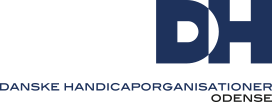  ReferatFU - mødeMandag, den 14. september 2020 kl. 18DH Odenses, Toldbodgade, Odense.Mødedeltagere: Keld Nielsen (Dansk Blindesamfund), Nina Breilich (UlykkesPatientForeningen og PolioForeningen), Birthe Bjerre (UlykkesPatientForeningen og PolioForeningen), Rene Henriksen (Scleroseforeningen), Ib Poulsen (LEV) og Mads Demant (CP Danmark). Akut afbud: Birthe Malling (Muskelsvindfonden).Tilføjelse til dagsorden:	Punkt 6a. Evaluering af årsmødet.Referatet fra FU mødet 29. juni 2020 og Årsmødet 17. august 2020.	FU mødet, den 29. juni 2020:	FU mødet ultimo juni blev afviklet på Skype, da det blev vurderet at Corona situationen ikke tillod fysisk fremmøde i Seniorhuset.	En afvikling af FU møde på Skype var frustrerende og vanskeligt; men det var hvad der var muligt i den givende situation.	Hvis der en anden gang skal afvikles et digitalt møde, bør man benytte Zoom, det skulle være bedre; men mere åbent og dermed ubeskyttet for tredje mand.	Referatet fra FU mødet blev godkendt.Årsmødet, den 17. august 2020:	Birthe Bjerre: 	Kan punktet på årsmøde dagsordenen: ”Indkomne forslag” flyttes højere op i dagsordenen?		Det skal vi have undersøgt inden næste årsmøde.	Er det helt rigtigt noteret i referatet at valgene er for 2 år, når årsmødet er afviklet et halvt år senere end foreskrevet i vedtægterne.Keld Nielsen:	Der er valgt denne angivelse i referatet med valg for 2 år, selvom det forhåbentligt kun er for halvandet år. Referatet ville blive kompliceret, hvis det skulle skrives i referatet.	(læs venligst referatet fra årsmødet midt på side 8)	Referatet fra årsmødet blev godkendt.  	Orientering ved Næstformanden: Keld Nielsen.Der er formandsmøde den kommende onsdag, hvor det store emne er medlemsrekruttering.	Mødet afvikles digitalt ved hjælp af Zoom – Birthe Malling deltager.	Udbyttet af formandsmøde skal på dagsordenen til næste FU møde.Konstituering af FU.	Keld Nielsen er valgt til næstformand for FU. Handicaprådet.Mads Demant: Der har i handicaprådet været nogle indlæg af Jon og Erik om velfærdsaftalen.Nina Breilich: Det er muligt at det er en velfærdsaftale; men det er for at skjule kommunens besparelser på handicapområdet. Det er muligt, at man mener, at man tilfører området øgede økonomiske midler; men de er så taget fra andre områder, som så må lide under besparelser – kommunen flytter rundt på midlerne i budgettet; men totalt set er der tale besparelser.Mads Demant: CKV har været på dagsordenen flere gange – meget er hjemtaget fra CKV og vi kan nok ikke få det tabte tilbage fra CKV.	Vi håber at børneområdet stadig kan benytte CKV.	Handicaprådet afventer en evaluering af mulighederne for at servicerer handicappede borgere.	Serviceniveauet sænkes så der kan spares penge.	Det er frustrerende og tidsspilde at være i handicaprådet – det er forvaltningen, der opstiller dagsordenen for emner, de vil have behandlet i handicaprådet – de sager der kommer fra forvaltningen er færdigbehandlet, hvorfor det er besværligt at genåbne sager i forvaltningen og der er slet ikke flere økonomiske midler til de enkelte sager.	Mads Demant konkluderede: Hvad laver vi i handicaprådet.Der var mange, der var enige i, at vi ikke opnåede meget ved at være i handicaprådet.Ib Poulsen: Vi skal arbejde for en anden sammensætning af handicaprådet. De kommunale medlemmer, der er i handicaprådet, er lavt rangerende sagsbehandlere, der ikke har kompetence til andet at noterer indlæggene fra medlemmer af handicaprådet og orientere forvaltningen. Da handicaprådene blev skabt, var det meningen at cheferne skulle have plads i handicaprådet.	Det første store emne vi kunne få undersøgt er: Hvor højt er serviceniveauet for handicappede borgere.Nina Breilich: Der var engang i handicaprådet man kunne diskutere emnerne. Nu er det en gennemgang af beslutninger fra forvaltningen.Ib Poulsen: DH medlemmer i handicaprådet er for inaktive!Birthe Bjerre: Hvordan kan vi ændre det – hvordan kommer vi i gang.Mads Demant: Vi skal selv gøre en stor indsatsIb Poulsen: Vi skal være aktive – vi skal fra FU fremkomme med emner til handicaprådet.Nina Breilich: Vi skal være mere aktive.Birthe Bjerre: Vi skal have et temamøde om fremtiden i FU.Mads Demant: Vi skal prioritere mellem emnerne – vi kan ikke arbejde med alle emner på engang.6&7. Handleplan prioritering og aktivitetsplan ud fra Handleplan til årsmødet og resten af året.	Ib Poulsen: Vi skal prioritere emnerne i handleplanen.	Birthe Bjerre: Vi skal have et temamøde for at komme videre.		Temamødet skal være et dagsmøde – en lørdag		Temamødet skal være lørdag, den 14. november kl. 10 – 15.			Mødet starter mad kaffe og morgenbrød.			Der serveres frokost kl. 12.Vi skal have hjælp fra DH centralt – Birthe Malling & Keld Nielsen kontakter DH centralt om ekspert bistand.		Mødeplan for resten af året:			Mandag, den 5. oktober – FU møde			Lørdag, den 14. november – Temamøde			Mandag, den 7. december – FU møde			Mandag, den 14. december – Jule arrangement.6a.	Evaluering af Årsmøde.	Det er glædeligt at der kom flere end FU medlemmerne.	Handlingsplanen og beretningen bør gennemgås og uddybes bedre.	Valghandlingen var dårlig – den fulgte ikke gense regler for opstilling af kandidater til FU.	De fremmødte skal involveres mere. Man kunne lave ”bordet rundt” hvor de fremmødte foreninger fortalte om deres projekter og dagligdagen.Budget Odense Kommune spareplan.	Der skal spares mange penge ca. 200 mio. Velfærden afhænger af salget af Fjernvarme Fyn.9.	Budget.Vi har mange penge, da vi ikke har afholde de arrangementer vi havde planlagt først på året.Vi forventer, at de penge vi har, kan overføres til 2021. 10.	Seniorhus.	Seniorhuset skal have ros for at tage nogle tiltag, således det er muligt at afholde møder og blive forplejet med mad og drikkelse.	Der er begrænsninger hvor mange der må være i Seniorhuset.	Rengøringen er forøget og seniorhuset bliver desinficeret hver uge.	11.	Bordet rundt.Nina Breilich: Odense kommune vil lave en fokusgruppe, der skal hjælpe kommunen med at gøre tilgængeligheden bedre ved vejkryds. I fokusgruppen skal der være borgere med forskellige bevægelseshandicap.			Der er aftalt et tilgængelighedsmøde med Peter Kaas fra Odense Kommune.		Birthe Bjerre:			Tarup Gl. Præstegård har en aktiv pårørende gruppe.	Det er et stort ønske, at borgere der benytter centeret kan benytte det efter de er fyldt 65 år.	Da flere omegnskommuner begrænser deres borgere i brugen af centeret, vil man gerne kunne tilbyde flere pladser til borgere fra Odense Kommune.	Tilsynsmyndigheden har lige være på besøg og er fremkommet med en meget fin tilsynsrapport – alt var helt i orden på Tarup Gl. Præstegård.	Primo oktober er der møde i mobilitets gruppen i CKV	Der arbejdes på en evaluering af Smertecentersyds hjemmeside.Rene Henriksen: På grund af Corona: ingen aktivitet i Sceleroseforeningen.Ib Poulsen: Der er tilflydt LEV økonomiske midler i forbindelse med Corona situationen. Midlerne skal bruges inden 1 år på relevante projekter.	Ligeledes er STU blevet begunstiget med nogle økonomiske midler, der skal bruges på relevante projekter inden årets udgang.Keld Nielsen: Dansk Blindesamfund er ved at begynde aktiviteten igen efter corona nedlukning12. 	Eventuelt.		Birthe Bjerre berettede glad om erhvervelse af en ny speciel køkkenstol, som kommunen ikke havde på lager; men kommunen ville bevillige en ny stol indkøbt fra fabrikanten